                               DOARPSMIENSKIP MANTGUM 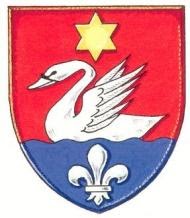 Agenda Algemene Ledenvergadering 2024 Het bestuur van Doarpsmienskip Mantgum nodigt hierbij haar leden van harte uit voor deelname aan de Algemene Ledenvergadering, tevens Jaarvergadering.Datum Algemene Leden Vergadering: woensdag 10 april 2024Plaats: MFC Wjukken Aanvang: 20:00 uur Eindtijd: 22:00 uurAls u vragen heeft of een onderwerp wenst toe te voegen aan de agenda, dan verzoeken wij u vriendelijk dit vóór 3 april 2024 kenbaar te maken: per mail  doarpsmienskip@mantgum.com, of schriftelijk: de Skuorrereed 2.Wij zien u graag op bovenstaande datum, tijd en plaats.NB: De financiële verantwoording, het jaarverslag en de dorpsvisie vindt u op www.mantgum.comAGENDA 1. 	Welkom en opening
Vaststellen agenda
Vaststellen notulen 20234. 	Terugblik op 2023, het jaarverslag vanuit DMS gezien 5. 	Dorpsvisie vaststellen6. 	Financiële verslagen              6.1 	Doarpsmienskip MantgumBehandeling DoarpsmienskipBevindingen kascommissie en benoeming nieuwe kascommissie VaststellingBegroting 2024 DMS  Dorpsbudget verantwoording en begroting Decharge verlening door de ALV van de penningmeester             6.2         MandeguodBehandeling Bevindingen kascommissie + benoeming nieuwe kascommissie Vaststelling          Wjukken   Behandeling 7.  Samenstelling bestuurAftredende bestuursleden, niet herkiesbaar:Annemarie MeetsmaKandidaat bestuursleden: (beiden te verkiezen)Tryntsje van der GalienAndre Talman8.	Rondvraag
Halverwege de vergadering last de voorzitter een korte pauze in.